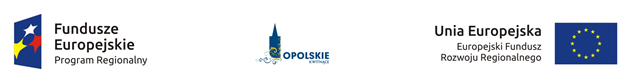 Lista projektów ocenionych w trybie pozakonkursowym w ramach naboru nr RPOP.06.01.00-IZ.00-16-005/17 do działania 6.1 Infrastruktura drogowa RPO WO 2014-2020        Źródło: opracowanie własneLp.Nr wnioskuTytuł projektuNazwa wnioskodawcyKwota wnioskowanego dofinansowania z EFRR[PLN]Koszt całkowity projektu[PLN]Wynik oceny[%]Status projektu1RPOP.06.01.00-16-0029/17Poprawa połączenia południowej części Województwa Opolskiego z autostradą A4. Etap 13. Rozbudowa drogi wojewódzkiej nr 416 w miejscowości Nowa Cerekwia od km 50+275 do km 52+905Województwo Opolskie11 619 885,2213 670 453,2154,64Wybrany do dofinansowania